广州大学城投资经营管理有限公司   广州空港中央商务区（一期）集中供冷之一期会展展馆供冷项目工程设计编制及相关服务竞选文件项目基本情况项目名称：广州空港中央商务区（一期）集中供冷之一期会展展馆供冷项目工程设计编制及相关服务项目地点：广州大学城采购限价：人民币35万元项目简介：提供广州空港中央商务区（一期）集中供冷之一期会展展馆供冷项目工程设计编制及相关服务（详见本文“三、项目内容及要求”）。合格投标人资格要求必须是具有独立承担民事责任能力的在中华人民共和国境内注册的法人，具备有效的工商营业执照、企业法人组织机构代码证书、税务登记证书（或三证合一），按国家法律经营。投标人未被列入“信用中国”网站（www.creditchina.gov.cn）记录失信被执行人或重大税收违法案件当事人名单，投标人须提供《信用记录承诺函》附“信用中国”网站（www.creditchina.gov.cn）的信用记录查询结果截图并打印页面加盖公章。投标人没有处于被责令停业或破产状态，且资产未被重组、接管和冻结，声明在投标活动中3年内没有重大违法活动和涉嫌违规行为。（格式自拟）至少具有1个以下工程设计资质：工程设计综合甲级资质，或建筑行业设计甲级资质证书，或建筑行业（建筑工程）专业设计甲级资质证书。本项目不接受联合体报价。项目内容及要求项目概况及背景广州空港中央商务区项目是由广州空港建设运营有限公司开发的项目，位于广州空港经济区中部，广州白云国际机场以南，距离白云国际机场T1 航站楼约3 公里、T3 航站楼（规划建设中）约2 公里，紧邻地铁3 号线高增站和FBO 商务航空基地，规划用地面积2.6 平方公里，项目主要包含会展中心和商业商务两部分。项目建设用地（地块一）北至迎宾大道，南至规划机场大道、东至方华公路、机场高速，目前地块一的1#、2#展馆已经开始施工，并要求于2022年8月底投入使用，其余展馆要求于2024年投入使用。采购人提出投资建设运营广州空港中央商务区（一期）集中供冷项目，为会展会议中心和商业商务提供空调冷源。其中，会展会议中心部分计容面积约25 万平方米，包括会展会议中心、展览场馆、地下附属设施；商业商务部分计容面积约40万平方米，包括产业办公、公寓、五星级酒店、地上商业（含免税店）、地下商业、村留用地物业、地下车库及设备用房等。建设运维界面为制冷机房内部分土建及装饰工程、机电安装工程、站外管网工程以及用户侧板换间工程的建设、日常运营及维保。前期采购人委托华南理工大学建筑设计研究院有限公司对该项目进行可行性研究。根据可研报告，由于中央商务区的会展展馆分期建设，我司的集中供冷项目也相应分期建设。项目第一期为临时冷站的建设，建设时间为2022年初，采用集成式机房，安装两台1200RT电制冷主机及配套设备，主要为1#、2#展馆供冷；第二期为永久冷站的建设，建设时间为2024年初，主要是临时冷站设备回迁永久冷站，并增加4台2100RT电制冷设备及配套蓄冷设备，为其余展馆供冷；三期建设时间为2028年初，安装完成剩余所有设备，为其余地块供冷。本项目建设总投资22168.32 万元，静态总投资20484.39 万元。为保障1#、2#展馆2022年8月的用冷，本次计划先开展临时冷站的相关工作。项目实施内容及投资费用会展中心的1#、2#展馆于2022年8月用冷，展馆位置具体如下图所示，考虑资金成本与建设时序，该区域采用临时供冷方案。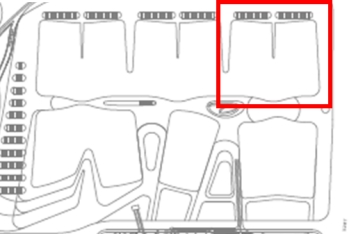 根据前期会展展馆建设方的提资，1#、2#展馆冷负荷约2400RT。临时冷站的位置如下图所示。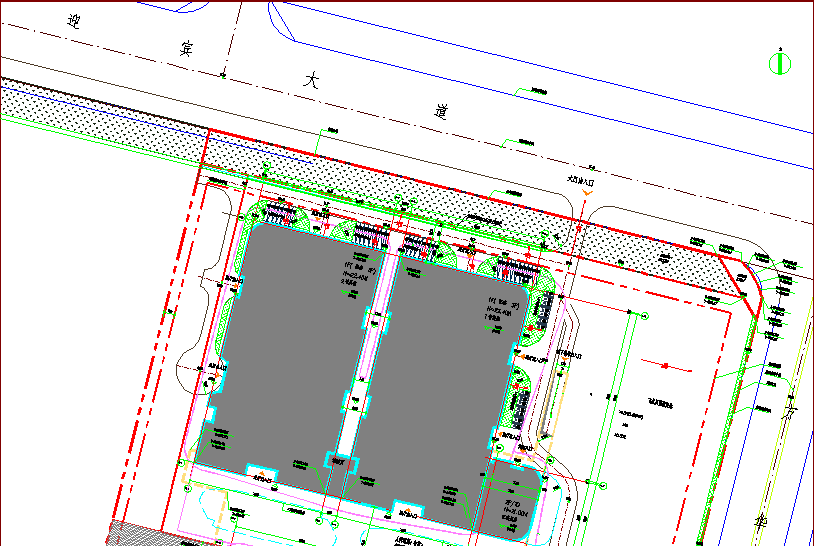 考虑到冷源供应的稳定性、高效以及项目投资的经济性，临时供冷方案拟采用集成式机房临时冷站方式（可参考下图），设备选型时应考虑临时冷站主要设备将来可以投入到正式永久站使用。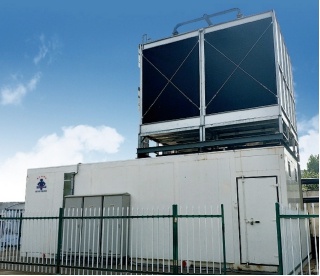 本项目主要包括临时冷站主要包括设备相关的土建及装饰工程、制冷系统设备工程、变配电工程以及一般安装工程，项目总投资费用约1300万元。设计主要工作内容根据采购人所提供相关资料及现场调查数据，设计工作包括但不限于以下内容：1、主要包括临时冷站的土建及装饰工程、制冷系统设备工程、变配电工程以及一般安装工程（以计量表为界）。临时冷站设计包括部分土建及装饰、电气、弱电智能化、暖通、给排水等专业。2、设计编制单位负责提供方案设计、施工图设计、变更设计、编制初步设计概算，项目建设所需的各项报批、报审、报建及其他专项设计工作，并协助我方招标采购、施工、调试、验收进度/工期要求1、2020年2月底前 提交设计及成果初稿，据采购人修改意见5个工作日内提交终稿，包括方案设计，施工图设计，并提供概预算，设备材料清单和设备材料技术需求书，以便采购人进行设备采购（成果纸质10份及电子版本（cad格式）一份）    2、配合完成竣工图设计（纸质版10套及电子版（cad格式）一份）可提供的资料和配合的工作1、会展建设方会展展馆的图纸2、配合完成相关现场勘察工作费用及支付方式（一）本项目采用总价包干。本项目的总价即投标总价应包括投标人完成本项目（如果中标）约定所有工作内容，提供完整的设计服务成果所必须的全部费用和投标人应承担的一切税费及后续服务等中标人完成本项目内容所需的全部费用。投标人认为完成本项目需要发生的其他相关服务等，采购人无需就本项目项下委托事项向中标人支付上述费用之外的任何其他费用。（二）付款方式在合同履行期内，若国家税费调整，合同含税金额按国家规定税率作出相应调整，供方每次申请付款应按照合同内容开具相应税率的合法有效的增值税专用发票。合同签订后，甲方收到乙方请款资料后15个工作日内支付合同价的20%预付款；乙方在要求时间内提交设计成果资料终稿，并提供概预算、设备材料清单和设备材料技术需求书，经甲方确认验收后，甲方收到乙方请款资料后15个工作日内支付至合同价的70%；本项目工程竣工验收合格，乙方已协助完成施工、调试、验收工作，甲方通过竣工图纸后，甲方收到乙方请款资料后15日内支付至合同价的100%；投标文件根据采购人要求的投标文件格式，进行密封报价（盖章）。投标文件应包含以下内容：技术部分（格式详见附件，加盖公章）技术服务方案：服务单位应充分了解服务内容，并针对本项目制定切实可行的服务方案，包括但不限于：总体方案；对项目的整体认知；技术方案；设计重点和难点（包括但不限于设备选型考虑、降低投资及运行费用的措施等）；节能理念及技术创新；全生命周期成本分析方案；设计质量与进度保证措施（提出针对本项目提供优质的服务计划及技术支持，其他措施自拟）；投标人认为其它需要说明的文字。商务部分（提供复印件，并加盖公章）有效的企业工商营业执照、企业法人组织机构代码证书、税务登记证书（或三证合一）；“信用中国”网站（www.creditchina.gov.cn）的信用记录查询结果截图并打印页面加盖公章。在投标活动中3年内没有重大违法活动和涉嫌违规行为声明。（格式自拟）供应商调查表（格式见附件2）；法定代表人证明书、法定代表人授权委托书原件（格式见附件3和附件4）；工程设计资质及相关资质证书；本工程拟派项目负责人简历表（包括姓名、部门和职务、所学专业和毕业院校名称及毕业时间、主要资历、经验及承担过的类似项目，获得认证资质证书及复印件）；本工程拟派项目团队成员的简历表（包括姓名、部门和职务、所学专业和毕业院校名称及毕业时间、主要资历、经验及承担过的类似项目，获得认证资质证书及复印件）等2019年1月1日至今完成过类似项目业绩（提供合同复印件）；投标人认为有必要的其他资质等材料复印件。投标报价（格式见附件1，加盖公章）报价一览表评标方法本项目采用综合评估法，对投标人进行价格、商务、技术和信用评审，其中价格评审部分占40%，商务评审部分占15%（其中供应商诚信部分占2%），技术评审占45%，投标人评审得分=价格得分+商务得分+技术得分，评分标准见附件7。同时通过投标人资格及有效性审查（见附件5）和投标后，各投标人按综合评分由高至低的顺序依次排列，排名第一为第一中标候选人。采购人对中标人实行信用评价管理，中标后采购人将中标人纳入供应商管理系统，按项目对中标人的合同履约行为进行考核，具体按采购人供应商管理办法进行。递交投标文件投标文件纸质文件一式一份，盖章扫描件电子版一份。纸质文件递交截止时间：2022年1月29日14时0分前。以密封的形式提供投标文件到：广州市番禺区大学城明志街1号信息枢纽楼9楼前台。投标文件信封或外包装上应当注明采购项目名称、投标供应商名称和“在（竞选文件中规定的开标日期）之前不得启封”的字样，封口处应加盖投标供应商印章。采购人接受现场递交或邮寄两种方式。采用邮寄方式的，应在邮寄外包装袋上注明“广州空港中央商务区（一期）集中供冷之一期会展展馆供冷项目工程设计编制及相关服务”字样。电子版可随纸质文件一同投递，或在截标后24小时内以电子邮件方式投递到邮箱：26073338@qq.com。投标供应商递交投标文件后，请联系采购人确认。递交的投标文件或投标文件信封未密封，或未在骑缝处盖章或签字，或逾期送达的采购人有权不予受理。竞选文件公示本竞选文件在广东建设工程信息网（http://www.buildinfo.com.cn/）、广州国企阳光采购服务平台（http://cg.gemas.com.cn/）、广州大学城投资经营管理有限公司网站（网址：https://www.gzuci.com/）同时发布。本竞选文件在各媒体发布的文本如有不同之处，以在广州大学城投资经营管理有限公司网站发布的文本为准。采购人地址及联系方式采购单位：广州大学城投资经营管理有限公司联系地址：广州市番禺区大学城明志街1号信息枢纽楼9楼联系人：何工联系电话：020-39302077附件1：投标报价附件2：供应商调查表附件3：法定代表人身份证明书附件4：法定代表人授权委托证明书附件5：投标人资格及有效性审查表附件6：技术方案格式附件7：评分标准采购人：广州大学城投资经营管理有限公司2022年1月19日附件1报价一览表项目名称：广州空港中央商务区（一期）集中供冷之一期会展展馆供冷项目工程设计编制及相关服务注：（1）投标总价为人民币报价。（2）投标总价应包括投标人完成本项目（如果中标）所必须的所有成本费用和投标人应承担的一切税费，包括但不限于全部咨询费、设计费、服务费、印刷费、人工费、交通、差旅费、利润及税费等完成项目内容所需的全部费用。投标人认为需要发生的其他相关服务等等。（3）若用小写表示的金额和用大写表示的金额不一致，以大写表示的金额为准。投标人名称（盖章）：                                              日期：2022年   月  日附件2投标单位（加盖公章）：日期：2022年 月 日附件3法定代表人身份证明书在我单位任职务，是我单位法定代表人，身份证号为，特此证明。（单位盖章）日期：2022年   月  日单位通信地址：邮政编码：                 单位联系电话：附：法人代表身份证正反面或其他身份证明材料复印件附件4法定代表人授权委托证明书兹授权（委托代理人姓名）为我方委托代理人，其权限是：办理                       广州大学城投资经营管理有限公司组织的“广州空港中央商务区（一期）集中供冷之一期会展展馆供冷项目工程设计编制及相关服务”的投标和合同执行，以我方的名义处理一切与之有关的事宜。本授权书自2022年  月  日签章之日起生效，特此声明。附：代理人性别：   年龄：   职务：　　身份证号码：附：被授权人有效身份证正反面或其他身份证明材料复印（单位盖章）：法定代表人（签字或盖章）：被授权人（签字或盖章）：日期： 2022年   月   日说明：法定代表人亲自办理投标事宜的，无需提交本证明书。附件5投标人资格及有效性审查表项目名称：广州空港中央商务区（一期）集中供冷之一期会展展馆供冷项目工程设计编制及相关服务注：投标人分栏中填写“√”表示该项符合竞选文件要求，“×”表示该项不符合竞选文件要求，“○”表示无该项内容；经评标委员会审核后，出现一个“×”的结论为“不通过”，即按废标处理。表中全部条件满足为“通过”，同意进入下一阶段评审。如对本表中某种情形的评委意见不一致时，以评标委员会过半数成员的意见作为评标委员会对该情形的认定结论。评委签名：                                                日 期：2022年   月   日附件6评分标准序号项目名称投标价（单位：人民币元）投标价（单位：人民币元）1投标总价（含税）大写：小写：必须开具增值税专用发票，税点（    ）大写：小写：必须开具增值税专用发票，税点（    ）2投标工期投标工期3拟委派的项目负责人姓名3拟委派的项目负责人主要工作经验3拟委派的项目负责人联系方式4拟委派的团队（项目主要咨询和编写人员）姓名4拟委派的团队（项目主要咨询和编写人员）主要工作经验4拟委派的团队（项目主要咨询和编写人员）联系方式4拟委派的团队（项目主要咨询和编写人员）姓名4拟委派的团队（项目主要咨询和编写人员）主要工作经验4拟委派的团队（项目主要咨询和编写人员）联系方式4拟委派的团队（项目主要咨询和编写人员）……供应商调查表项目名称：广州空港中央商务区（一期）集中供冷之一期会展展馆供冷项目工程设计编制及相关服务供应商调查表项目名称：广州空港中央商务区（一期）集中供冷之一期会展展馆供冷项目工程设计编制及相关服务供应商调查表项目名称：广州空港中央商务区（一期）集中供冷之一期会展展馆供冷项目工程设计编制及相关服务供应商调查表项目名称：广州空港中央商务区（一期）集中供冷之一期会展展馆供冷项目工程设计编制及相关服务供应商调查表项目名称：广州空港中央商务区（一期）集中供冷之一期会展展馆供冷项目工程设计编制及相关服务供应商调查表项目名称：广州空港中央商务区（一期）集中供冷之一期会展展馆供冷项目工程设计编制及相关服务单位名称 法人代表详细地址邮    编成立日期营业执照号码发证机构固定电话号码传真号码注册资金公司类型机构性质项目联系人联系电话经营范围序号资质证书（认证项目）名称资质证书（认证项目）名称资质证书（认证项目）名称发证机关发证机关123主要服务行业主要客户近三年类似业绩近三年类似业绩近三年类似业绩近三年类似业绩近三年类似业绩近三年类似业绩序号服务单位服务单位项目内容项目内容项目内容12序号评审内容备注1必须是具有独立承担民事责任能力的在中华人民共和国境内注册的法人，具备有效的工商营业执照、企业法人组织机构代码证书、税务登记证书（或三证合一），按国家法律经营。2投标人未被列入“信用中国”网站（www.creditchina.gov.cn）记录失信被执行人或重大税收违法案件当事人名单，投标人须提供《信用记录承诺函》附“信用中国”网站（www.creditchina.gov.cn）的信用记录查询结果截图并打印页面加盖公章。3投标人没有处于被责令停业或破产状态，且资产未被重组、接管和冻结，声明在投标活动中3年内没有重大违法活动和涉嫌违规行为。（格式自拟）4至少具有1个以下工程设计资质：工程设计综合甲级资质，或建筑行业设计甲级资质证书，或建筑行业（建筑工程）专业设计甲级资质证书。5本项目不接受联合体报价。6投标文件未按竞选文件的规定密封、盖章和签署；7投标文件未按竞选文件规定的格式填写，内容不全或关键字迹模糊、无法辩认；8对同一竞选项目出现两个或以上的投标报价，且没声明哪个有效；9投标总报价高于采购限价；10投标总报价低于企业自身成本；11工期不满足竞选文件要求的；12方案未响应竞选文件中已明确必须要作实质性响应的内容；13投标文件附有采购人不能接受的条件；14不符合竞选文件中规定的其他实质性要求。评审结论（通过/不通过）评审大项评审内容分值评分标准商务部分（15分）采购人供应商管理系统查到的分值2供应商诚信分以评标当天采购人供应商管理系统查到的分值直接计取（供应商诚信分原始分为0分），投标人不在供应商管理系统内的，诚信分按0分计算。本项供应商诚信分在采购人官方网站上定期公布。诚信分≧2分时本项得2分。商务部分（15分）类似业绩3自2019年1月1日至投标截止日前，投标人参与或完成类似设计业绩，每一个项目得1分；本项累计最高得3分。提交证明资料中，项目合同或中标通知书中必须带单独的“区域供冷”“集中供热”“冷站”“管网”等字样，否则为无效项目。参与项目的时间以合同或中标通知书为准。商务部分（15分）项目负责人资质4    项目负责人应具备扎实的理论知识和实践经验，项目负责人具有暖通空调专业高级工程师（教授级）职称职称得4分，否则不得分。注：项目负责人必须为投标单位人员，提供职称证书复印件，否则不予计分。本项最高得4分。商务部分（15分）项目专业技术人员配备情况61、项目组成员具有中级或以上职称，每人每证得0.5分，本项最高得1分；2、项目组成员应配备有土建及装饰、电气、弱电智能化、暖通、给排水等专业工程师。每人每证得1分，本项最高得5分；注：专业技术人员必须为投标单位人员，提供职称证书复印件，否则不予计分。本项最高得6分。技术部分（45分）总体方案评审6优：工作大纲合理、具体、可行，完全满足各阶段的进度要求；良：工作大纲基本合理、可行；中：工作大纲不够合理、可行。横向对比：优得5-6分，良得3-4分，中得1-2分，未有相关内容得0分。技术部分（45分）对项目的整体认知6优：全面、准确，言简意赅；良：基本准确，概况性、全面性不够；中：不准确、不全面，有错误。横向对比：优得5-6分，良得3-4分，中得1-2分，未有相关内容得0分。技术部分（45分）技术方案的合理性6优：设计技术方案合理，可操作性强，构思方案优良；良：设计技术方案基本合理，可操作性一般，构思方案一般；中：设计技术缺乏可操作性一般。横向对比：优得5-6分，良得3-4分，中得1-2分，未有相关内容得0分。技术部分（45分）设计重点和难点（包括设备选型考虑、降低投资及运行费用的措施等）9优： 技术理念先进，叙述全面，且简明扼要，重点突出，近远期结合，经济可行。设计重点的分析透彻，针对性强；良： 技术理念有一定新意，叙述较为全面，可操作性一般，重点基本突出。设计重点分析欠透彻，针对性不够强；中： 技术理念无新意，可操作性差，重点不突出；设计重点、难点的分析不透彻，针对性差。横向对比：优得7-9分，良得4-6分，中得1-3分，未有相关内容得0分。技术部分（45分）节能理念及技术创新6优：节能理念新颖，工程技术创新、科学合理；良：节能理念一般，工程技术实用；中：节能理念及工程技术无创新。横向对比：优得5-6分，良得3-4分，中得1-2分，未有相关内容得0分。技术部分（45分）全生命周期成本分析方案6优：全生命周期工程各阶段成本分析方案优秀，符合性和针对性强；良：全生命周期工程各阶段成本分析方案普通，符合性和针对一般；中：全生命周期工程各阶段成本分析方案差，符合性和针对性强。横向对比：优得5-6分，良得3-4分，中得1-2分，未有相关内容得0分。技术部分（45分）设计质量与进度保证措施（提出针对本项目提供优质的服务计划及技术支持，其他措施自拟）6优：措施合理、具体可行，可操作性强，完全满足各阶段的服务要求，人员配置合理、分工明确、架构科学，；良：措施较为合理，基本可行，可操作性一般，人员配置及构架基本合理；中：措施不合理，不可行，可操作性差。横向对比：优得5-6分，良得3-4分，中得1-2分，未有相关内容得0分。价格部分（40分）        报价40取所有有效投标人的投标总报价的最低价的作为评标基准价。以评标基准价作为计算各有效投标总报价得分的基础，当有效投标总报价等于评标基准价时得40分；有效投标总报价与评标基准价之差，每上偏1%扣1分。